Supplementary material: The Emergency Nursing Care Competency Scale for School Nurse: ENCCS_SNDevelopment of an Emergency Nursing Care Competency Scale for School NursesJaehee YoonThe following items examine the school nurse's emergency nursing care competency for health-related school emergency patients. Read the items and mark ‘∨’ at the ones that you think best represent your thoughts or actions.PurposeTo measure the emergency nursing care competency of a school nurseMethodThe ICN Nursing Care Continuum Competencies Framework (ICN, 2008) was used as a research framework, and the major school emergency nursing care contents were identified and developed as items.TypeSelf-reported 5-point Likert scale ('0=never, '1=rarely', '2=sometimes', '3=often' and '4=always')The total score ranges: 0∼120TargetSchool nurseCompositionTotal 30 itemsValidityContent validity of initial items (Expert panel review): Consists of items of CVI .80 or higherConvergent validity: convergent validity of three factors was confirmed(AVE=.57∼.95, CR=.79∼.98)Control group validity: Significant mean difference with control group (F=4.06, =.007)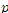 Criterion validity: The whole correlation coefficient with the criterion is .86, and the correlation coefficient between factors is .45 ~ .87ReliabilityThe whole Cronbach's α value is .96, and each factor Cronbach's α value is .74~.96InterpretationHigher scores indicate higher emergency nursing care competency.No.ItemsneverrarelysometimesoftenalwaysNo.Items(0)(1)(2)(3)(4)1I do not break the confidentiality of patients acquired during delivering emergency nursing care. 2I keep my emergency nursing care records in a secure location.3I adhere to laws and regulations related to the school emergency nursing care. 4I can promptly and systematically assess the state of consciousness, appearance abnormalities, and accidents of patients with head injuries.5I can promptly and systematically assess the mental status, neurological conditions, medical history, and so on, in patients with syncope or who are conscious.6I can promptly and systematically assess the breathing, skin conditions and medical history of patients with allergies. 7I can promptly and systematically assess the degree of injury(asymmetry, range of motion, swelling, ecchymosis, neurovascular damage, etc.) in patients with musculoskeletal injuries.8I can reassess the patient at regular intervals and reassign triage.9I can comprehensively analyze collected data, considering school emergency patients’ characteristics.10I can promptly determine the hospital referral, transfer, and observation level of emergency patients based on evidence.11I can promptly assign appropriate diagnoses based on evidence.12I can establish an emergency nursing care plan based on school and family resources.13I can dress the affected patient's wounds promptly and accurately.14I can promptly report an emergency situation. 15I find it difficult to coordinate emergency patient transfers and refer them to the hospital.16I can do CPR accurately and promptly.17I check if there are any problems or deficiencies in the emergency nursing process.18I can evaluate the nursing diagnosis and implementation by checking the medical results of the emergency patient. 19I provide patients(or care givers) with detailed information such as emergency patient’s condition, follow-up care, and symptoms of deterioration.20I can accurately and precisely document emergency nursing interventions and a patient’s conditions.21I understand the negative reactions of emergency patients or parents.22I prepare and maintain emergency supplies to be ready for an emergency.23I am prepared for emergencies that may occur to children with health problems. 24I have established a specific school emergency system that includes patient transfer and reporting, emergency resources, and division of roles and responsibilities.25I have established a clear emergency nursing care delegation system in the absence of a school nurse.26I try to reasonably resolve conflict situations related to school emergencies.27I regularly provide practical first aid training to staff.28I continuously acquire knowledge through books, research and training related to emergency nursing care29I actively cooperate with or participate in research to improve emergency nursing care practice.30I apply and evaluate the latest developments or improvements introduced at seminars, training, and conferences on emergency nursing.